Юридический адрес: 127030 г. Москва, муниципальный округ Тверской, ул. Новослободская, д. 20, помещ. 27/1/2, офис 8 _______________________________________________________________________________________    Генеральному Директору  ООО «ВМ-ГРУПП ПЛЮС»от ____________________________________________________________________________________________(Ф.И.О.)тел.: _____________________________________________ЗАЯВЛЕНИЕ о возврате денежных средствЯ,_____________________________________________________________________________________прошу возвратить мне денежные средствав сумме(прописью):  ______________________________________________________________________________________________________________________________________________________________________________уплаченные по заказу/счету №________ от _____.______.202__ _года.По причине:____________________________________________________________________________ _____________________________________________________________________________________________________________________________________________________________________________________________________________________________________________________________________Возвращаемые денежные средства прошу перечислить по следующим банковским реквизитам  (БИК, корреспондентский счет, расчетный счет получателя):___________________________________________________________________________________________________________________________________________________________________________________________________________________________________________________________________________________________________________________________________________________________________________________________________________________________________________________________________________________________________________________________________________________________________________________________________________.___.202___г.                                                                           /__________/________________ /Дата                                                                                                                                                                            подпись/расшифровка подписи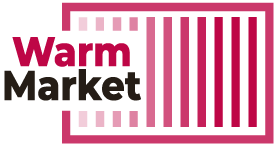 ООО «ВМ-ГРУПП ПЛЮС»  ИНН/КПП  7707471230/770701001                                                                                                                                                                                                           ОГРН 1227700467796     БИК 044525593                                                                                                                                                    Р/с 40702810401500142192К/с 30101810745374525104 В ООО "Банк Точка" г. Москва Телефон  +7(499) 110-26-42Email: okk@warm-market.ru